О внесении изменений в Постановление Администрации Истоминского сельского поселенияот 10.10.2013 г. № 341 «Об утверждении муниципальной  программы « Культура»Истоминского сельского поселенияна 2014-2020 годы»    В соответствии с Постановлением Администрации Истоминского сельского поселения № 284 от 15.08.2013 «Об утверждении Порядка разработки, реализации и оценки эффективности муниципальных программ Истоминского сельского поселения», в связи с изменением объема бюджетных ассигнований, ПОСТАНОВЛЯЮ:Внести в муниципальную программу Истоминского сельского поселения «Культура» следующие изменения:      в приложении:в разделе «Паспорт программы»:- подраздел «ресурсное обеспечение муниципальной программы»Объемы финансирования на реализацию программы    составляют   64660 тыс. руб., в том числе:2014-   9802,9 тыс.руб.2015-  9016,1 тыс.руб.;2016-  9168,20 тыс.руб.2017*- 9168,20 тыс.руб2018*- 9168,20 тыс.руб2019*- 9168,20 тыс.руб2020*- 9168,20 тыс.рубРаздел 4. Информация по ресурсному обеспечению муниципальной программы                изложить в следующей редакции:- подраздел «ресурсное обеспечение муниципальной программы»Общий объем бюджетных ассигнований местного бюджета - 64660 тыс. руб., в том числе:2014-   9802,9 тыс.руб.2015-  9016,1 тыс.руб.;2016-  9168,20 тыс.руб.2017*- 9168,20 тыс.руб2018*- 9168,20 тыс.руб2019*- 9168,20 тыс.руб2020*- 9168,20 тыс.руб3) В разделе 7 ПАСПОРТ подпрограммы «Развитие культуры. Сельские библиотеки»-подраздел ресурсное обеспечение подпрограммы изложить в следующей редакции:Объемы финансирования на реализацию подпрограммы    составляют 19288,6  тыс. руб., в том числе:2014-   2823,2 тыс.руб.2015- 2676,4 тыс.руб.;2016-  2757,8  тыс.руб.2017* – 2757,8  тыс.руб2018* -   2757,8  тыс.руб2019* -  2757,8   тыс.руб2020*- 2757,8   тыс.руб4) Раздел 7.3. Информация по ресурсному обеспечению подпрограммы.изложить в следующей редакции:Объемы финансирования на реализацию подпрограммы    составляют 19288,6  тыс. руб., в том числе:2014-   2823,2 тыс.руб.2015- 2676,4 тыс.руб.;2016-  2757,8  тыс.руб.2017* – 2757,8  тыс.руб2018* -   2757,8  тыс.руб2019* -  2757,8   тыс.руб2020*- 2757,8   тыс.руб5) В разделе 8 ПАСПОРТ подпрограммы «Развитие культуры. Сельские дома культуры»-подраздел ресурсное обеспечение подпрограммы изложить в следующей редакции:Объемы финансирования на реализацию подпрограммы    составляют 45124,8 тыс. руб., в том числе:2014-   6979,7тыс.руб.2015- 6298,6 тыс.руб.;2016- 6369,3 тыс.руб.2017* - 6369,3 тыс.руб2018*- 6369,3 тыс.руб2019*-  6369,3 тыс.руб2020*- 6369,3 тыс.руб 6) Раздел 8.3. Информация по ресурсному обеспечению подпрограммы.изложить в следующей редакции:Объемы финансирования на реализацию подпрограммы    составляют 45124,8 тыс. руб., в том числе:2014-   6979,7 тыс.руб.2015- 6298,6 тыс.руб.;2016- 6369,3 тыс.руб.2017* - 6369,3 тыс.руб2018*- 6369,3 тыс.руб2019*-  6369,3 тыс.руб2020*- 6369,3 тыс.руб 	7) Приложение № 1,4 к постановлению от 10.10.2013 г. № 341 «Об утверждении муниципальной программы Истоминского сельского поселения «Культура» изложить в следующей редакции:Приложение № 1к муниципальной программе «Культура»Истоминского сельского поселенияРасходы местного бюджета на реализацию муниципальной программыПриложение № 4к муниципальной программе «Культура»Истоминского сельского поселенияРасходы местного бюджета на реализацию муниципальной программы* Объём расходов подлежит корректировке после утверждения бюджета Истоминского сельского поселения2. Признать утратившим силу постановление Администрации Истоминского сельского поселения № 281 от 19.11.2014г. «О внесении изменений в Постановление Администрации Истоминского сельского поселения от 10.10.2013 г. № 341 «Об утверждении муниципальной  программы «Культура» Истоминского сельского поселения на 2014-2020 годы» 3. Постановление вступает в силу со дня его обнародования.4. Контроль за исполнением настоящего постановления оставляю за собой.Глава Истоминского сельского поселения                                         А.И. Корниенко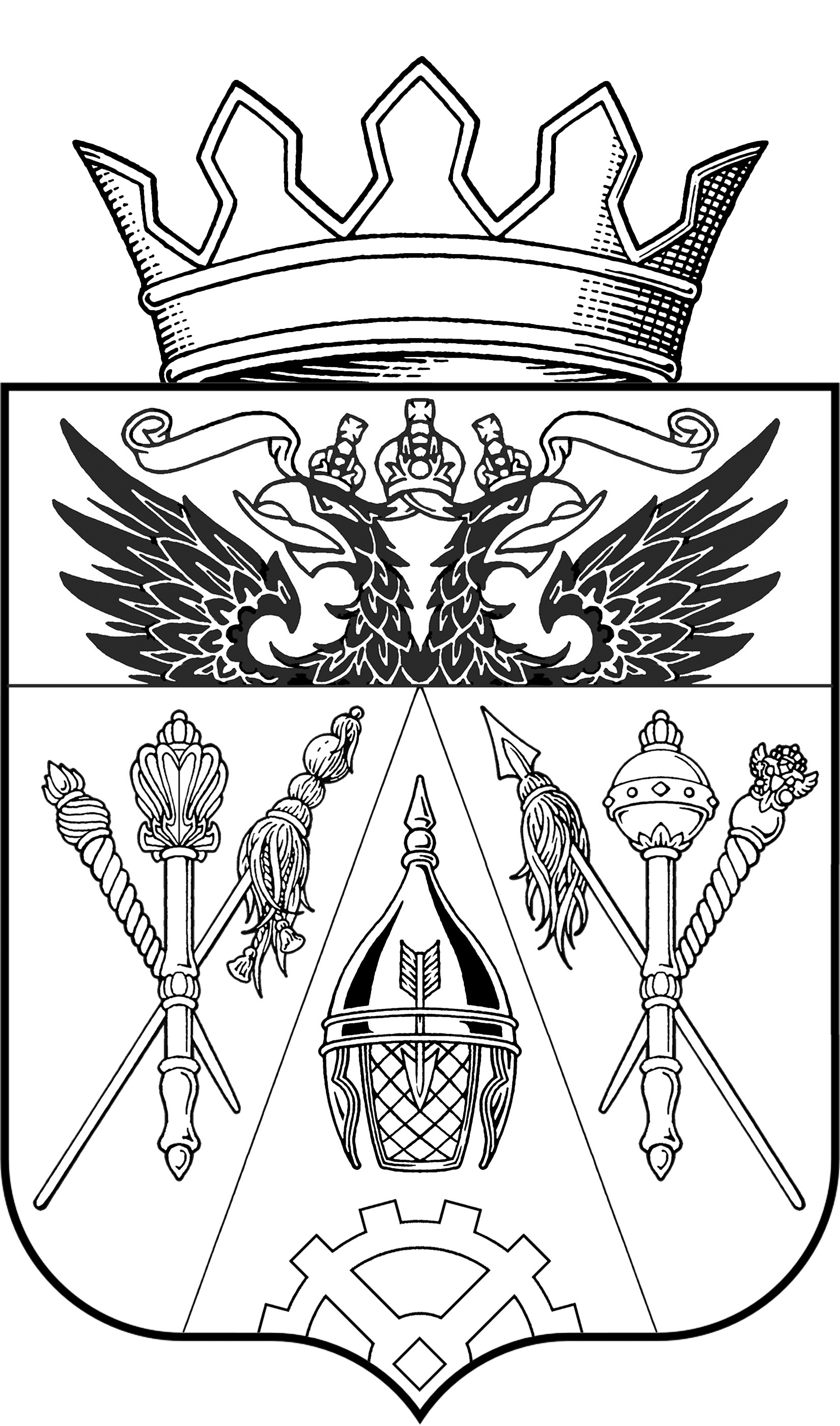 АДМИНИСТРАЦИЯ ИСТОМИНСКОГО СЕЛЬСКОГО ПОСЕЛЕНИЯ ПОСТАНОВЛЕНИЕ30.12. 2014 г.                       х. Островского                                      № 337СтатусНаименование муниципальной программы, основного мероприятияОтветственный исполнительКод бюджетной классификации <1>Код бюджетной классификации <1>Код бюджетной классификации <1>Код бюджетной классификации <1>Расходы <2> (тыс. руб.), годыРасходы <2> (тыс. руб.), годыРасходы <2> (тыс. руб.), годыРасходы <2> (тыс. руб.), годыРасходы <2> (тыс. руб.), годыРасходы <2> (тыс. руб.), годыРасходы <2> (тыс. руб.), годыСтатусНаименование муниципальной программы, основного мероприятияОтветственный исполнительЦСРВРР3Пр201420152016201720182019202012234567891011121314Муниципальная программаМуниципальная программа«Культура»Заместитель Главы администрации Истоминского сельского поселения020 00009802,99016,19168,29168,29168,29168,29168,2Подпрограмма 1Подпрограмма 1«Развитие культуры. Сельские библиотеки» Заместитель Главы администрации Истоминского сельского поселения022 00002823,22676,42757,82757,82757,82757,82757,8Основное мероприятие 1.1.Основное мероприятие 1.1.Муниципальное задание бюджетному учреждениюЗаместитель Главы администрации Истоминского сельского поселения022005961008012645,82546,42667,82667,82667,82667,82667,8Основное        
мероприятие 1.2Основное        
мероприятие 1.2Мероприятие по текущему ремонту муниципальных учрежденийЗаместитель Главы администрации Истоминского сельского поселения022245008010,050,050,050,050,050,050,0Основное мероприятие 1.3Основное мероприятие 1.3Мероприятие по капитальному ремонту муниципальных учрежденийЗаместитель Главы администрации Истоминского сельского поселения0222465080197,40,00,00,00,00,00,0Основное мероприятие 1.4.Основное мероприятие 1.4.Расходы на комплектование книжного фонда библиотекЗаместитель Главы администрации Истоминского сельского поселения0222451080180,080,040,040,040,040,040,0Подпрограмма 2Подпрограмма 2«Развитие культуры. Сельские дома культуры» Заместитель Главы администрации Истоминского сельского поселения02100006979,76298,66369,36369,36369,36369,36369,3Основное мероприятие 2.1.Основное мероприятие 2.1.Муниципальное задание бюджетному учреждениюЗаместитель Главы администрации Истоминского сельского поселения021005961008016400,65641,35898,65898,65898,65898,65898,6Основное        
мероприятие 2.2Основное        
мероприятие 2.2Мероприятия по текущему ремонту муниципальных учреждений культурыЗаместитель Главы администрации Истоминского сельского поселения021245008010,0657,3470,7470,7470,7470,7470,7Основное        
мероприятие 2.3Основное        
мероприятие 2.3Мероприятие по капитальному ремонту муниципальных учрежденийЗаместитель Главы администрации Истоминского сельского поселения02124650801579,10,00,00,00,00,00,0Подпрограмма 3Подпрограмма 3«Развитие культуры. Памятники»Заместитель Главы администрации Истоминского сельского поселения02300000,041,141,141,141,141,141,1Основное мероприятие 3.1.Основное мероприятие 3.1.Разработка проектно-сметной документации на строительство и реконструкцию объектов культурыЗаместитель Главы администрации Истоминского сельского поселения023245224008010,00,00,00,00,00,00,0Основное        
мероприятие 3.2Основное        
мероприятие 3.2Мероприятия по капитальному ремонту памятников Заместитель Главы администрации Истоминского сельского поселения023246224008010,041,141,141,141,141,141,1СтатусНаименование муниципальной программыОтветственный исполнительОценка расходов (тыс. руб.), годыОценка расходов (тыс. руб.), годыОценка расходов (тыс. руб.), годыОценка расходов (тыс. руб.), годыОценка расходов (тыс. руб.), годыОценка расходов (тыс. руб.), годыОценка расходов (тыс. руб.), годыСтатусНаименование муниципальной программыОтветственный исполнитель201420152016201720182019202012345678910Муниципальная  
программа        «Культура Истоминского сельского поселения»всего9802,99016,19168,2*9168,2*9168,2*9168,2*9168,2*Муниципальная  
программа        «Культура Истоминского сельского поселения»местный бюджет9802,99016,19168,2*9168,2*9168,2*9168,2*9168,2*Подпрограмма 1   Развитие культуры. Сельские библиотекивсего2823,22676,42757,8*2757,8*2757,8*2757,8*2757,8*Подпрограмма 1   Развитие культуры. Сельские библиотекиместный бюджет2823,22676,42757,8*2757,8*2757,8*2757,8*2757,8*Подпрограмма 2Развитие культуры. Сельские дома культурывсего6979,76298,66369,3*6369,3*6369,3*6369,3*6369,3*Подпрограмма 2Развитие культуры. Сельские дома культурыместный бюджет6979,76298,66369,3*6369,3*6369,3*6369,3*6369,3*Подпрограмма 3   «Патриотическое воспитание граждан на 2014-2020 годы»всего0,00,00,0*0,0*0,0*0,0*0,0*Подпрограмма 3   «Патриотическое воспитание граждан на 2014-2020 годы»местный бюджет0,00,00,0*0,0*0,0*0,0*0,0*Подпрограмма 4«Развитие культуры. Памятники»»всего0,041,141,1*41,1*41,1*41,1*41,1*Подпрограмма 4«Развитие культуры. Памятники»»местный бюджет0,041,141,1*41,1*41,1*41,1*41,1*